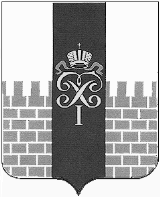 МЕСТНАЯ АДМИНИСТРАЦИЯМУНИЦИПАЛЬНОГО ОБРАЗОВАНИЯ ГОРОД ПЕТЕРГОФПОСТАНОВЛЕНИЕ «16» сентября 2015г.	                                                                                    № 138   О внесении изменений в постановление местной администрации муниципального образования город Петергоф от 27.10.2014 №175 «Об утверждении муниципальной программы «Участие в установленном порядке в мероприятиях по профилактике незаконного потребления наркотических средств и психотропных веществ, наркомании в Санкт-Петербурге» на 2015 год (с изменениями от 20.08.2015)    В соответствии с Бюджетным Кодексом Российской Федерации, Постановлением местной администрации муниципального образования город Петергоф от 26.09.2013 №150 «Об утверждении Положения о Порядке разработки и реализации планов по непрограммным расходам местного бюджета муниципального образования город Петергоф», местная администрация муниципального образования город Петергоф ПОСТАНОВЛЯЕТ:1. Внести следующие изменения в постановление местной администрации муниципального образования город Петергоф от 27.10.2014 №175 «Об утверждении муниципальной программы «Участие в установленном порядке в мероприятиях по профилактике незаконного потребления наркотических средств и психотропных веществ, наркомании в Санкт-Петербурге» (с изменениями от 20.08.2015)1.1.приложение №4 к муниципальной программе приложения №2 к Постановлению изложить в редакции, согласно приложению №1 к настоящему Постановлению;1.2.дополнить муниципальную программу приложение №2 к Постановлению, приложением №5 в редакции, согласно приложению №2 к настоящему Постановлению.2. Настоящее Постановление вступает в силу с момента обнародования.                                   3.    Контроль за исполнением настоящего Постановления оставляю за собой.ВРИО главы местной администрации муниципального образования город Петергоф 				                            В.А. Ракова